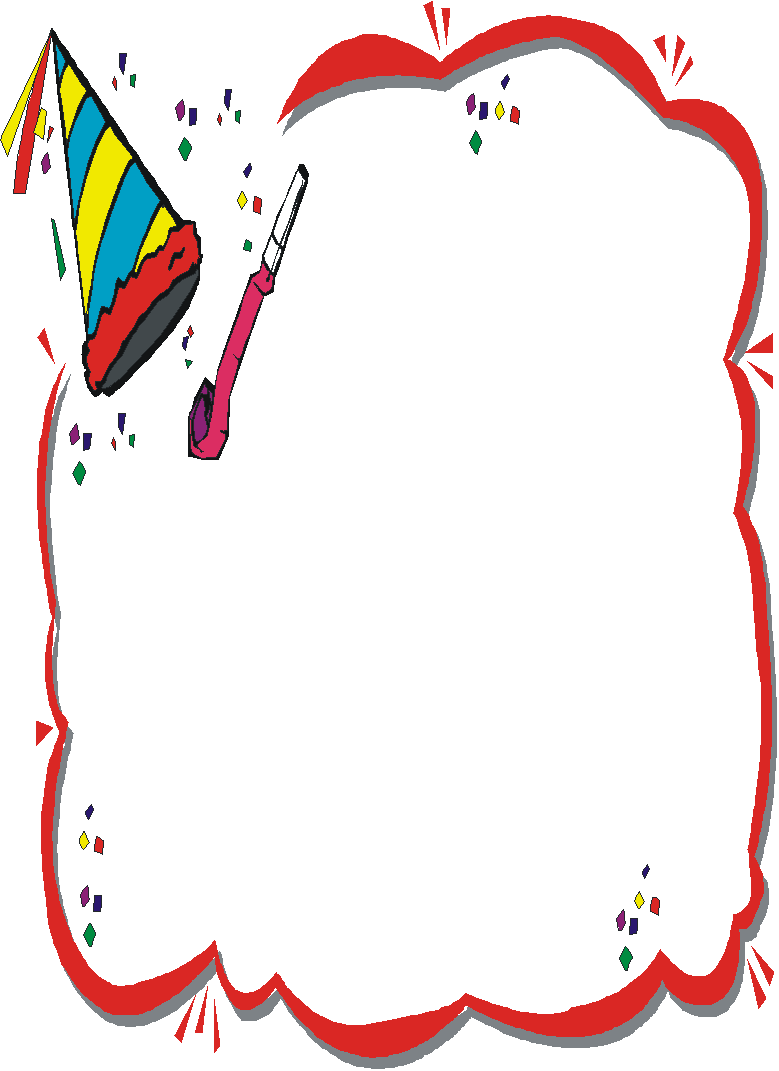 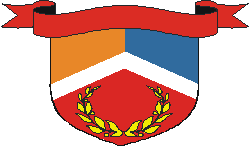 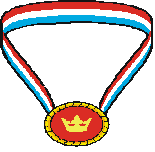 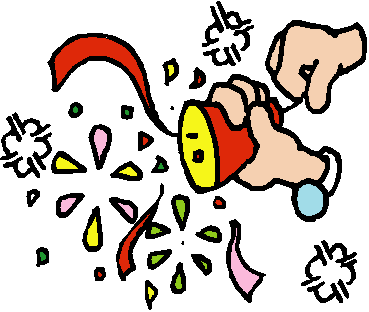  賀106學年度吉安鄉語文競賽成績優異！ 賀106學年度吉安鄉語文競賽成績優異！ 賀106學年度吉安鄉語文競賽成績優異！項目姓名名次教師組國語朗讀吳煜明老師第1名太魯閣語朗讀商璽恩第2名阿美語朗謮(南勢)陳怡璇第1名阿美語朗謮(南勢)妲瓦．谷穆第3名作文林育靜第2名